Практичне заняття 7.Тема 14. Організація спілкування та взаємодії. Вербальні та невербальні засоби спілкування, їх співвідношення у комунікативному процесі.Мета практичного заняття – охарактеризувати вербальні та невербальні засоби спілкування, їх співвідношення у комунікативному процесі організаціїПлан1. Заповнити таблицю.2. Продовжіть визначення (письмово):3. Тестові завдання (письмово).1.Заповнити таблицю: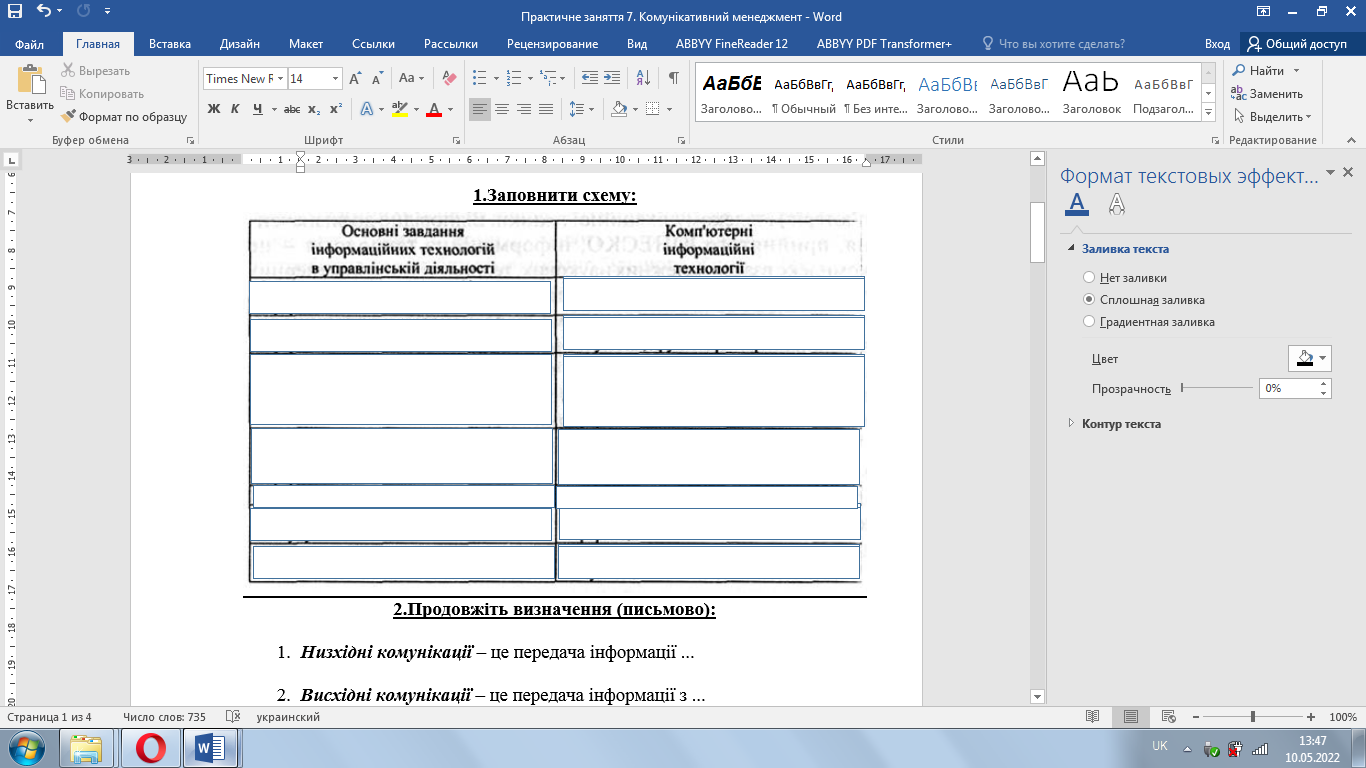 2.Продовжіть визначення (письмово):Інформація – це ...Інформаційна технологія — це комплекс...Інформаційний менеджмент є сукупністю правил, технічних….До офісної комп’ютерної техніки належать: комп’ютер,  ...Інформаційні комунікації - це …3.Тестові завдання (письмово):1.Яке значення мають комунікації в організації?А) сприяють підвищенню ефективності;Б) забезпечують інформаційний обмін в процесі прийняття рішень;В) необхідні для реалізації функцій менеджменту;Г) поліпшують соціально-психологічний клімат;Д) усі відповіді правильні.2.Базовими елементами комунікації є:А) керівник, відправник, повідомлення, одержувач;Б) повідомлення, канал, шуми, одержувач;В) відправник, повідомлення, канал, одержувач, декодування;Г) відправник, повідомлення, канал, одержувач.3.Етап комунікаційного процесу, який перетворює ідею в повідомлення за допомогою слів, інтонацій та жестів, має назву:А) кодування;Б) декодування;В) зворотний зв’язок;Г) передача.4.Перетворення символів відправника в думки одержувача – це етап комунікаційного процесу, який називається:А) зародження ідеї;Б) кодування і вибір каналу;В) передача;Г) декодування.5.Етап комунікаційного процесу, що включає сприйняття (факт отримання) повідомлення одержувачем, його інтерпретацію (як зрозумів)  і оцінку (що і як прийняв), це:А) кодування;Б) декодування;В) передача;Г) зародження ідеї.6. Одержувач інформації є:А) елементом комунікаційного процесу;Б) етапом комунікаційного процесу;В) перешкодою у міжособистій комунікації;Г) незалежним чинником.
7. Сприйняття є:зв’язуючи процесом при спілкуванні;елементом комунікації при взаємодії;етапом комунікацій між людьми;потенційним комунікаційним бар’єром
8. Структура організації може впливати на:зворотній зв’язок;викривлення повідомлень;емпатію керівництва;інтенсивність комунікації.
9. Доставка листа за адресою є:організаційною комунікацією;елементом комунікаційного процесу;етапом комунікаційного процесу;безпосереднім прикладом комунікації.10. Ваш підлеглий порушив дисципліну на виробництві. Ви попереджуєте його про відповідальність. Для цього ефективніше використовувати:ділову записку;офіційний лист;телефонний дзвінок;зауваження при зустрічі
11. Сутність невербальних бар’єрів полягає у:неякісній передачі повідомлення при спілкуванні;специфіці зародження і формулювання ідей у людини при спілкуванні;специфіці сприйняття і кодування людиною інформації при спілкуванні;відсутності кодування інформації при формулюванні ідей.
12. Оберіть правильне визначення поняття «комунікаційний процес»:спілкування між людьми в процесі виконання службових обов’язківпередача інформації від однієї людини іншійпередача наказів та розпоряджень, а також контроль їх виконанняобмін інформацією між двома та більше людьми
13. Визначте, що є метою комунікаційного процесу:аналіз інформації, що є предметом обмінупоширення інформації, що є предметом обмінузабезпечення розуміння інформації, що є предметом обмінупередача інформації, що є предметом обміну14. Учасниками комунікаційного процесу є:передавач;приймач;канал;повідомлення;засоби масової комунікації;усе зазначене15. Суб’єктом комунікацій як різновидом взаємодії є:повідомлення;група людей;передавач;телевізійна мережа;приймач;окрема людина;гравітаційна взаємодія;усе зазначене.Рекомендована література:Грайворонський М. В., Новіков О. М. Безпека інформаційнокомунікаційних систем : підруч. - К. : Видавнича група ВНV, 2009. - 608 с. Діденко А.Н. Сучасне діловодство : навч. посіб. / А. Н. Діденко ; Діденко А. Н. - 5-те вид.,. - К. : Либідь, 2009. - 384 с. Етика ділового спілкування : навч. посіб./ [За ред. Т.Б. Гриценко, Т.Д. Іщенко, Т.Ф. Мельничук ]. - К. : ЦУЛ, 2017. - 344 с. Засєкіна Л. В., Пастрик Т. В. Основи психології та міжособове спілкування: навч. посіб. - К.: Медицина, 2015. - 216 с. Квіт С. Масові комунікації : підруч./ [ Квіт С. ]. - К. : КМ Академія, 2008. - 206 с. Комп'ютерні технології обробки облікової інформації : навч. посіб. / [Під ред. В. Є. Ходакова]. - Херсон; К. : Олді-плюс; Ліра-К, 2012. - 534 с. Корж, А. В. Документознавство. Зразки документів праводілової сфери : навч. посіб. /[Корж А. В.]. - 3-тє вид, стереотип. - К. : КНТ, 2009. - 372 с. 20 Ломачинська І. М., Якимюк Ю. П., Ломачинська Л. В. Документальноінформаційні комунікації в системі соціальних комунікацій : навч. посіб. - 3-тє вид., перероб. і доп. - К. : ЦУЛ, 2014. - 336 с. Нёльке К. Проведение презентаций= Prasentieren/ [К. Нёльке]. - 2-е изд., стер. - М. : Омега-Л, 2007. - 144 с. Новак В. О. Організаційна поведінка : підруч. / О.О. Новак, Т.Л. Мостенська, О.В. Ільєнко. - К. : Кондор, 2013. - 498 с. 